Quelques photos de l’avancement de la construction de l’Abri Voyageurs pour le Réseau Breton. Dernière avancée, le montage de la charpente métallique. A noter le nombre et la complexité des poutrelles. Comme dans la réalité,  la couverture en zinc reposera  sur les trois chevrons visibles au dessus des trois poutrelles en treillis longitudinales. A bientôt.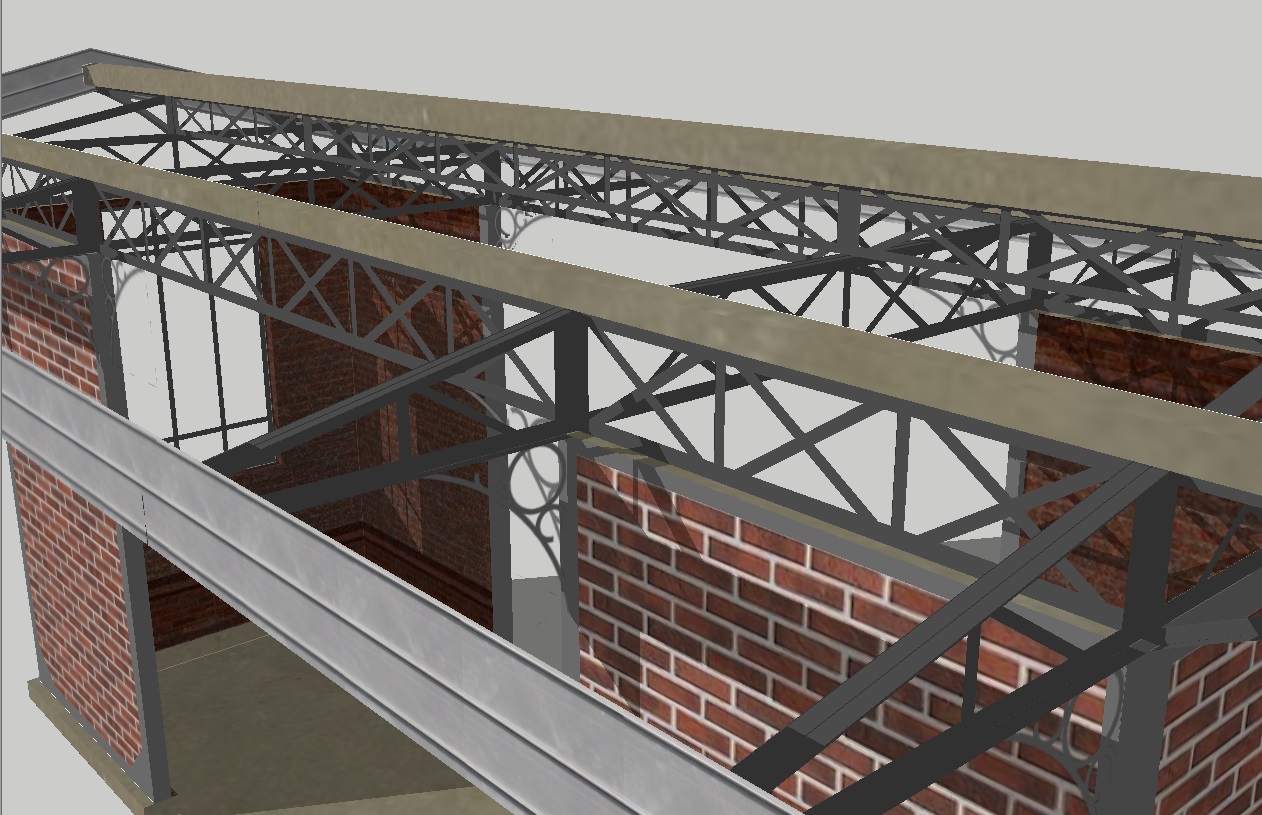 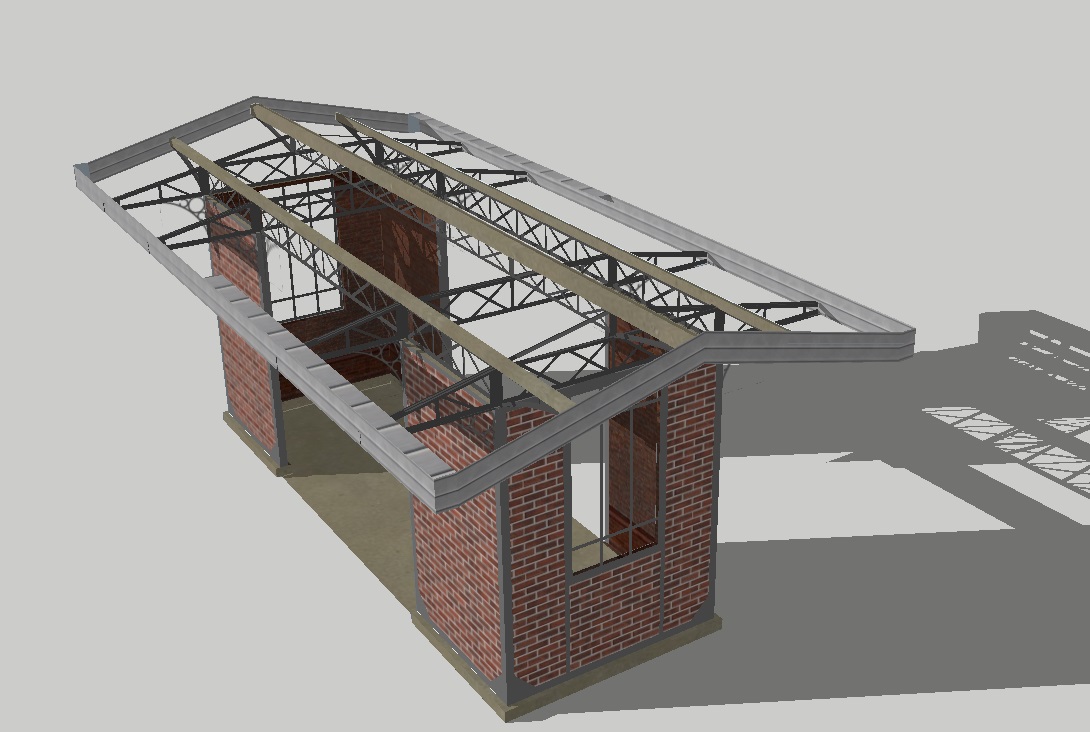 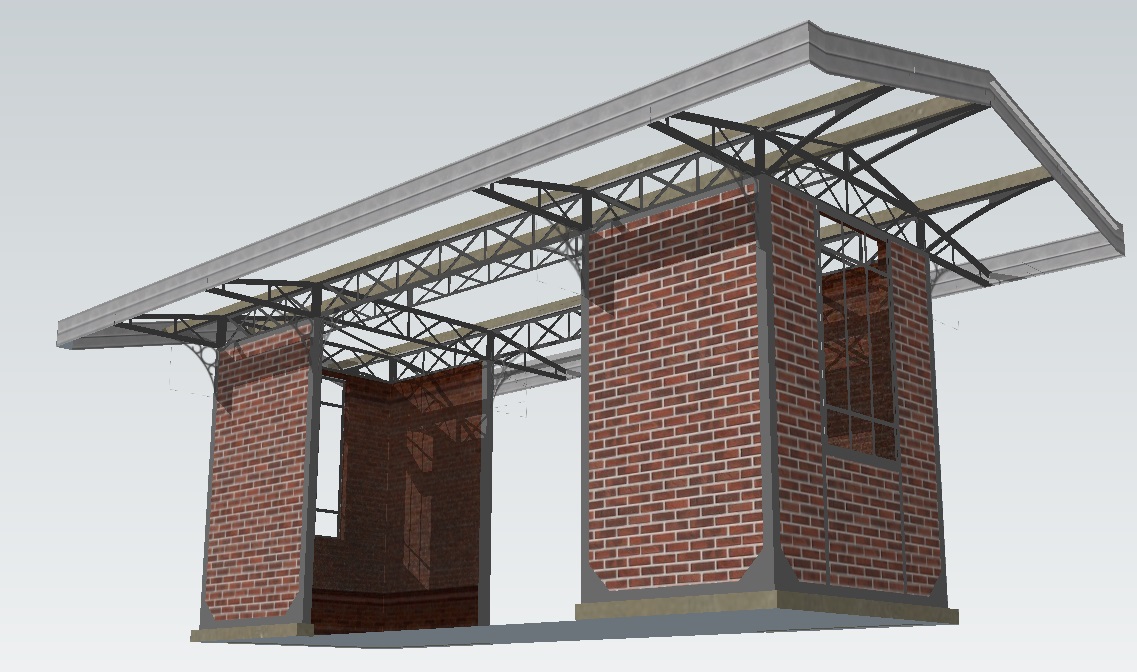 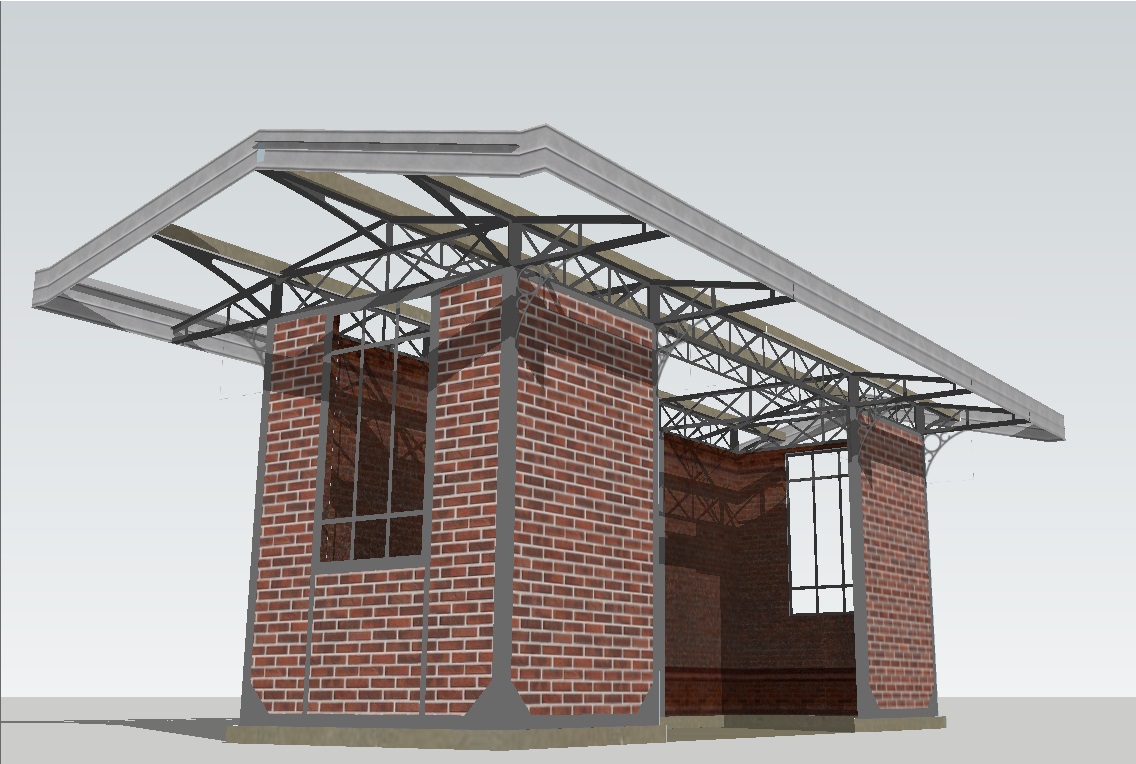 